Nieuwjaarstoernooi v.v.SVI 2023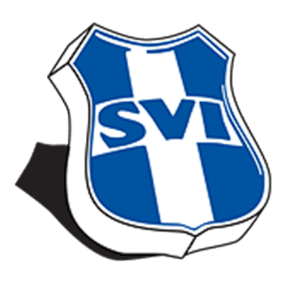 7 januari 2023Onder 10Huldiging ieder team 11:15Allemaal winnaarsBegin tijdEind tijdSchemaVeldThuis.UitUitslagScheids09:1509:29Onder 10Veld 2 ASVI O10-5-SVI O10-4-Thuisteam09:1509:29Onder 10Veld 2 BSVI O10-3-SVI O10-2-Thuisteam09:3009:44Onder 10Veld 2 ASVI O10-1-SVI O10-3-Thuisteam09:3009:44Onder 10Veld 2 BSVI O10-2-SVI O10-5-Thuisteam09:4509:59Onder 10Veld 2 ASVI O10-5-SVI O10-1-Thuisteam09:4509:59Onder 10Veld 2 BSVI O10-4-SVI O10-2-Thuisteam10:1510:29Onder 10Veld 2 ASVI O10-3-SVI O10-5-Thuisteam10:1510:29Onder 10Veld 2 BSVI O10-1-SVI O10-4-Thuisteam10:3010:44Onder 10Veld 2 ASVI O10-4-SVI O10-3-Thuisteam10:3010:44Onder 10Veld 2 BSVI O10-2-SVI O10-1-Thuisteam